10 февраля в нашей  школе прошли командные соревнования по биатлону среди 3-4 классов,5-6 и 8-9классов. Соревнования проведены в рамках месячника оборонно-массовой и военно-патриотической работы и подготовки к сдачи норм ГТО. Они посвящены 75-й годовщины Победы в Великой Отечественной войне и направлены на воспитание гражданственности и патриотизма, чувства долга и готовности к защите Родины, воспитание уважительного отношения к ратным подвигам защитников Отечества, популяризацию военно-прикладных видов спорта. Организаторы уверены, биатлон - уникальный вид спорта, который позволяет не только развивать физическую силу и выносливость, подтянуть тело, но и, вдобавок ко всему, помогает улучшить меткость и логическое мышление: ведь известно, что без правильно построенной тактической линии не будет, достигнут и хороший результат. В состав команды вошли 2 девушка, 2 юношей. Участникам соревнований пришлось преодолеть дистанцию в 1000 метров на лыжах свободным стилем со стрельбой из пневматической винтовки из положений стоя. После забега юные спортсмены признались, что трасса была сложна чередованием подъемов и спусков, не дающих отдохнуть. В результате упорной борьбы в командном зачете места распределились следующим образом: среди 3-4 классов 1 место- 4А класс, 2 место 4б класс, 3 место 3б класс. Среди среднего звена 1 место 6а класс, 2 место 5б класс, 3 место 6б класс. Среди старшего звена 1 место 8б класс, 2 место 9 класс и 3 место 8а класс.Победители награждены дипломами.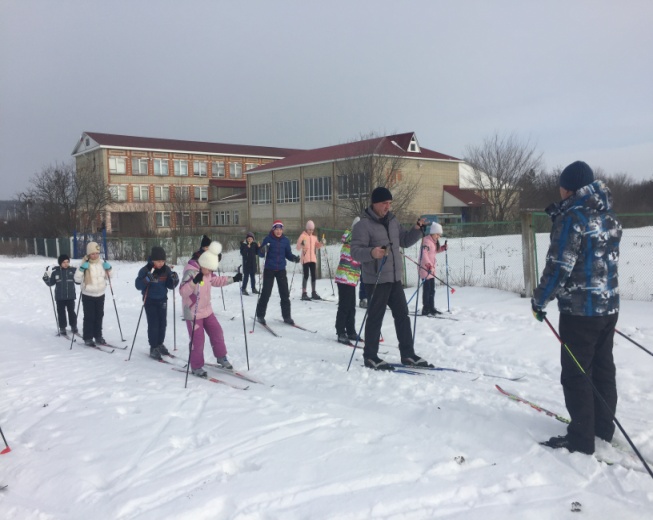 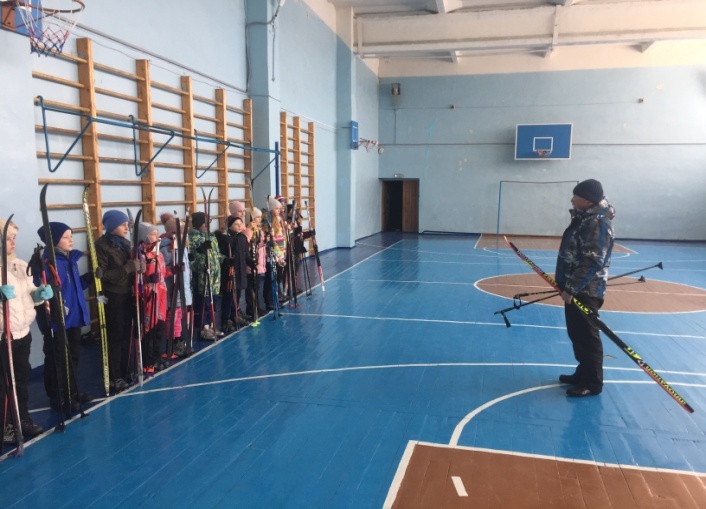 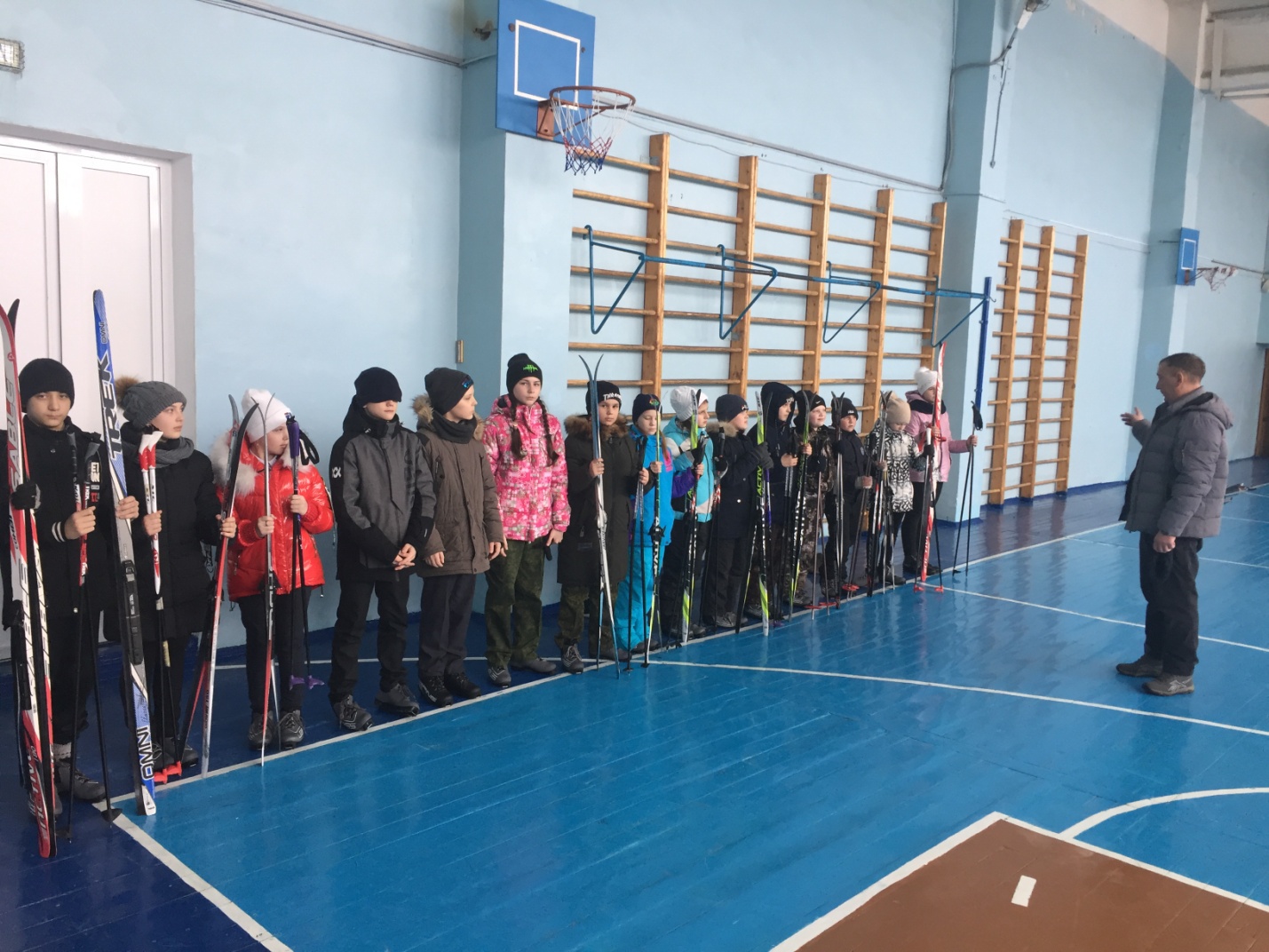 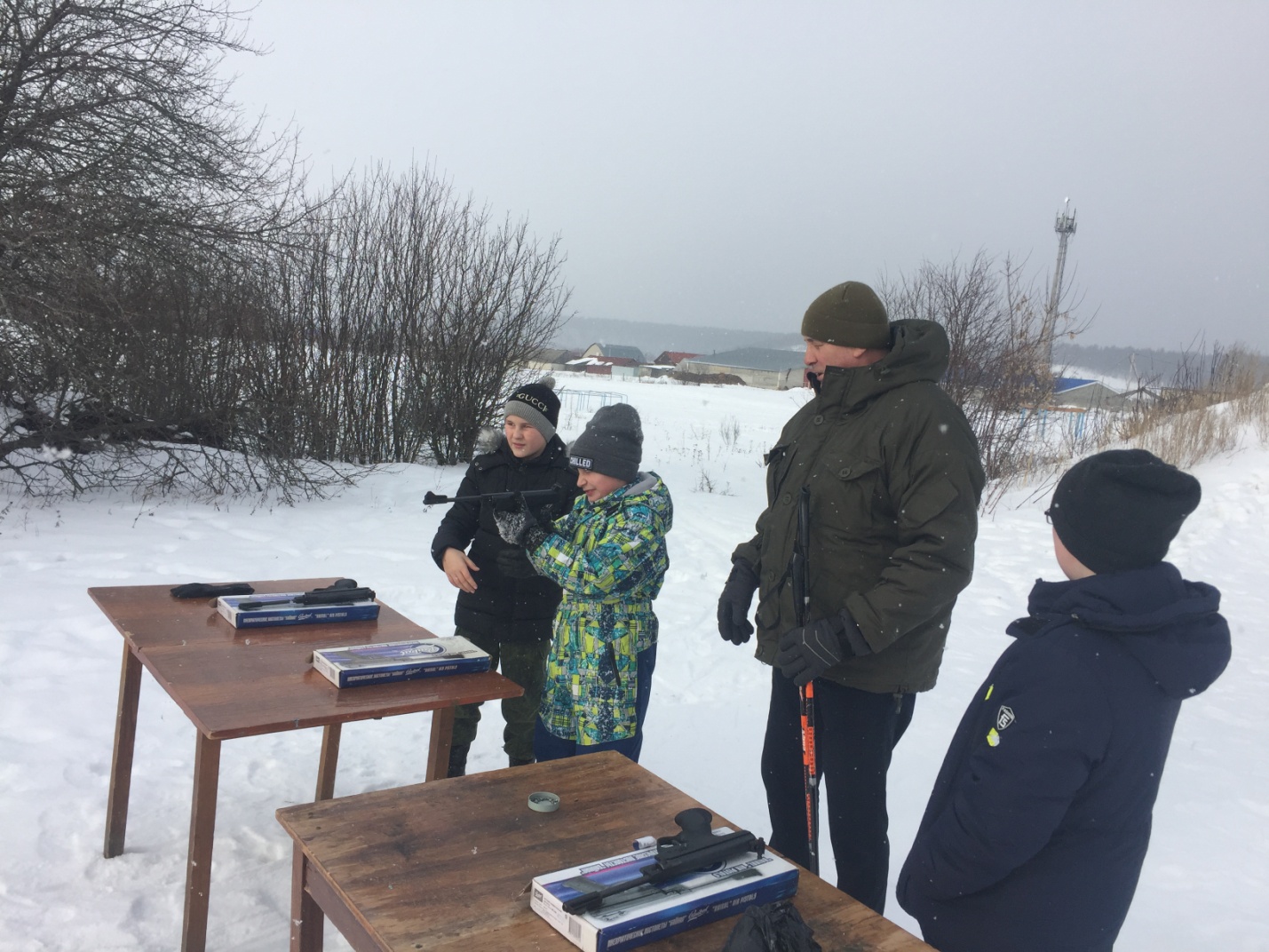 